平成31年度香川大学農学部AO入試合格者入学前説明会の保護者等の方へ構内への自動車の乗り入れはご遠慮いただいております。キャンパス北側の臨時駐車場に駐車してください。駐車場から保護者控室へは、徒歩にて北側入口から入構可能です。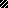 